Vedavyasa Institute of Technology, KaradparambaVedavyasa Institute of Technology, KaradparambaVedavyasa Institute of Technology, KaradparambaInstitution’s  Innovation council  - Activity Report   Institution’s  Innovation council  - Activity Report   Institution’s  Innovation council  - Activity Report   Program: Entrepreneurship Development ProgrammeTitle  of activity:  “Orientation Session on National Innovation and Startup Policy (NISP)Title  of activity:  “Orientation Session on National Innovation and Startup Policy (NISP)Organizer:Institution’s  Innovation council  - VVITName of coordinators: Dr. Kavitha Murugesan Vice Principal Date: 11.08.2021Summary of activity:The  National  Innovation   and  Startup  Policy  2019  for  students  and  faculty  of Higher Education Institutions (HEis) will enable the institutes to actively engage students, faculties and staff  in  innovation and entrepreneurship related  activities. This framework will also facilitate Ministry of Human Resource Development in bringing uniformity across HEI’s in terms   of Intellectual   Property    ownership    management,   technology    licensing   and institutional. The session discussed the following areas.Strategies and GovernanceStartups Enabling Institutional InfrastructureNurturing Innovations and StartupsProduct Ownership Rights for Technologies Developed at InstituteOrganizational Capacity, Human Resources and IncentivesCreating Innovation Pipeline and Pathways for Entrepreneurs at Institute LevelNorms for Faculty StartupsPedagogy and Learning Interventions for Entrepreneurship DevelopmentCollaboration, Co-creation, Business Relationships and Knowledge ExchangeEntrepreneurial Impact Assessment.Summary of activity:The  National  Innovation   and  Startup  Policy  2019  for  students  and  faculty  of Higher Education Institutions (HEis) will enable the institutes to actively engage students, faculties and staff  in  innovation and entrepreneurship related  activities. This framework will also facilitate Ministry of Human Resource Development in bringing uniformity across HEI’s in terms   of Intellectual   Property    ownership    management,   technology    licensing   and institutional. The session discussed the following areas.Strategies and GovernanceStartups Enabling Institutional InfrastructureNurturing Innovations and StartupsProduct Ownership Rights for Technologies Developed at InstituteOrganizational Capacity, Human Resources and IncentivesCreating Innovation Pipeline and Pathways for Entrepreneurs at Institute LevelNorms for Faculty StartupsPedagogy and Learning Interventions for Entrepreneurship DevelopmentCollaboration, Co-creation, Business Relationships and Knowledge ExchangeEntrepreneurial Impact Assessment.Summary of activity:The  National  Innovation   and  Startup  Policy  2019  for  students  and  faculty  of Higher Education Institutions (HEis) will enable the institutes to actively engage students, faculties and staff  in  innovation and entrepreneurship related  activities. This framework will also facilitate Ministry of Human Resource Development in bringing uniformity across HEI’s in terms   of Intellectual   Property    ownership    management,   technology    licensing   and institutional. The session discussed the following areas.Strategies and GovernanceStartups Enabling Institutional InfrastructureNurturing Innovations and StartupsProduct Ownership Rights for Technologies Developed at InstituteOrganizational Capacity, Human Resources and IncentivesCreating Innovation Pipeline and Pathways for Entrepreneurs at Institute LevelNorms for Faculty StartupsPedagogy and Learning Interventions for Entrepreneurship DevelopmentCollaboration, Co-creation, Business Relationships and Knowledge ExchangeEntrepreneurial Impact Assessment.Benefit to faculty/students:   Practical engineering skills     Knowledge acquisition            Familiarity with real-worldDecision Making skills as a leaderBenefit to faculty/students:   Practical engineering skills     Knowledge acquisition            Familiarity with real-worldDecision Making skills as a leaderBenefit to faculty/students:   Practical engineering skills     Knowledge acquisition            Familiarity with real-worldDecision Making skills as a leaderNo of participants:  47  ( 29 Students and 18 Faculty)No of participants:  47  ( 29 Students and 18 Faculty)No of participants:  47  ( 29 Students and 18 Faculty)Assessment/remarks of participants: The webinar session is very nice and informative session. Some participants give appreciation as excellent.Assessment/remarks of participants: The webinar session is very nice and informative session. Some participants give appreciation as excellent.Assessment/remarks of participants: The webinar session is very nice and informative session. Some participants give appreciation as excellent.Name, designation of external resource person:Dr. Periasamy.C President II Council, VVITName, designation of external resource person:Dr. Periasamy.C President II Council, VVITName, designation of external resource person:Dr. Periasamy.C President II Council, VVITThe above mentioned activity was scheduled in accordance with the requirement of APJ Abdul Kalam Technological University to provide opportunity to earn activity points. The activity was informative with rate of good successSignature of Coordinator            The above mentioned activity was scheduled in accordance with the requirement of APJ Abdul Kalam Technological University to provide opportunity to earn activity points. The activity was informative with rate of good successSignature of Coordinator            The above mentioned activity was scheduled in accordance with the requirement of APJ Abdul Kalam Technological University to provide opportunity to earn activity points. The activity was informative with rate of good successSignature of Coordinator            Documents accompanying:Documents accompanying:Documents accompanying: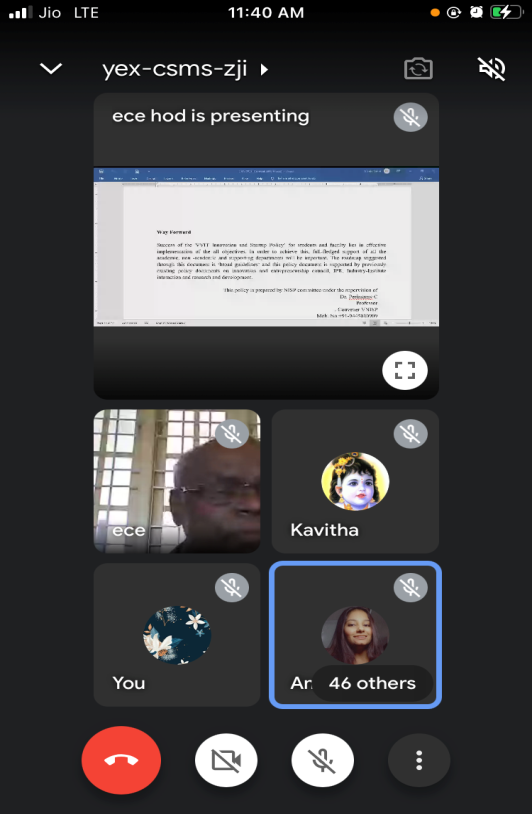 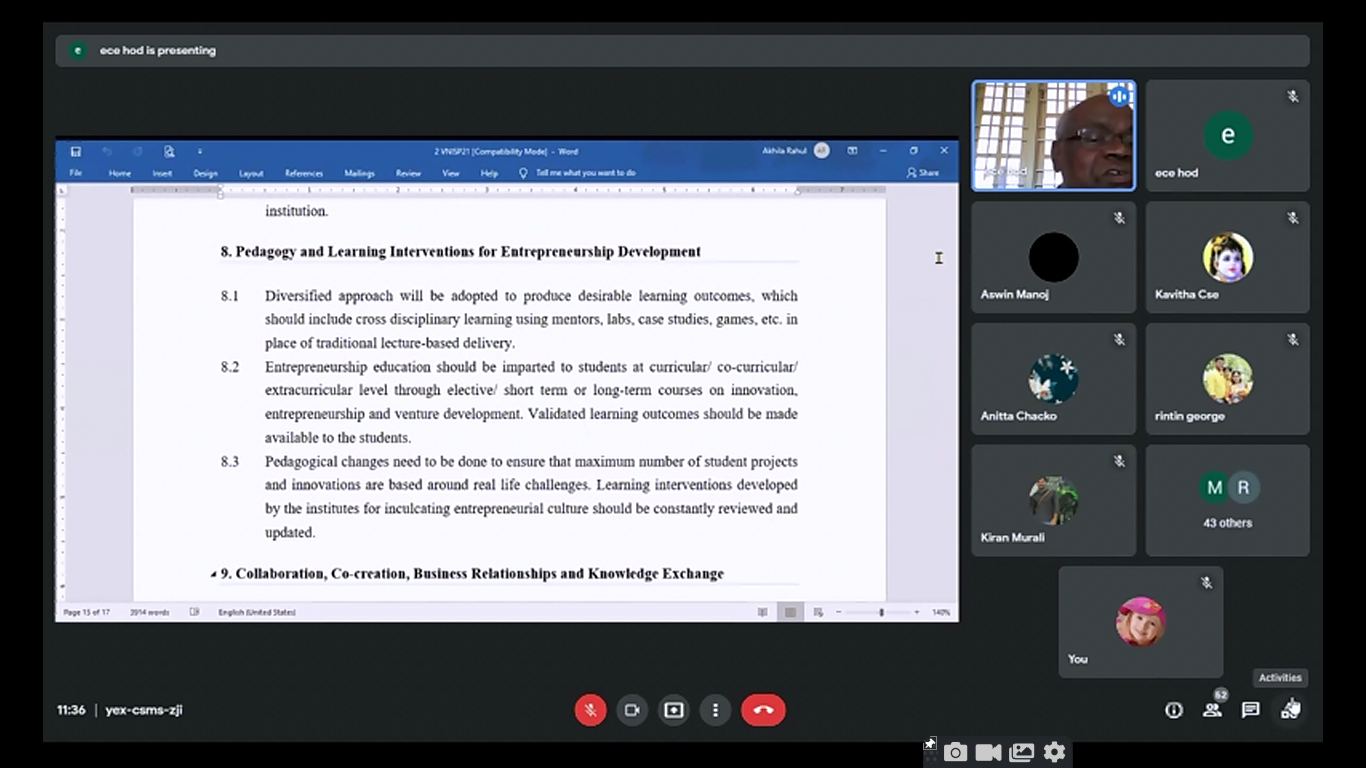 The activity was conducted during this semester and has given added benefits to student and faculty participants.Dr S. SangheethaaPrincipal                                                                                                  Date 11.08.21The activity was conducted during this semester and has given added benefits to student and faculty participants.Dr S. SangheethaaPrincipal                                                                                                  Date 11.08.21The activity was conducted during this semester and has given added benefits to student and faculty participants.Dr S. SangheethaaPrincipal                                                                                                  Date 11.08.21